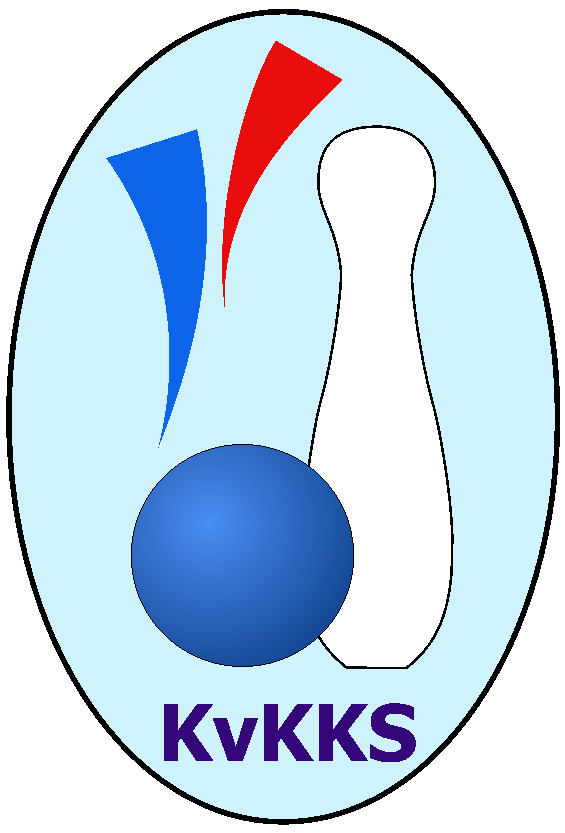 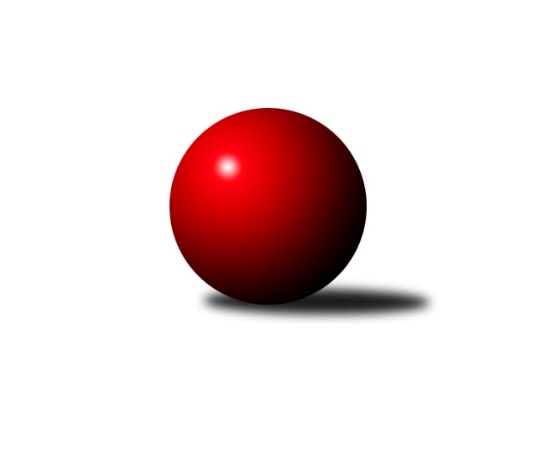 Č.10Ročník 2019/2020	23.11.2019Nejlepšího výkonu v tomto kole: 2607 dosáhlo družstvo: Kuželky Aš BKrajský přebor KV 2019/2020Výsledky 10. kolaSouhrnný přehled výsledků:Sokol Teplá	- Kuželky Aš C	12:4	2408:2365		23.11.SKK K.Vary B 	- TJ Lomnice D	14:2	2461:2404		23.11.TJ Šabina 	- Loko Cheb C	16:0	2486:2225		23.11.TJ Lomnice B	- TJ Jáchymov B	4:12	2393:2417		23.11.Kuželky Aš B	- Slavia K.Vary	12:4	2607:2478		23.11.TJ Lomnice C	- Slovan KV C	6:10	2458:2507		23.11.Tabulka družstev:	1.	TJ Jáchymov B	10	8	0	2	102 : 58	2433	16	2.	TJ Šabina	10	7	1	2	106 : 54	2515	15	3.	Kuželky Aš B	10	7	0	3	109 : 51	2534	14	4.	SKK K.Vary B	10	7	0	3	100 : 60	2479	14	5.	Loko Cheb C	10	6	0	4	83 : 77	2371	12	6.	Sokol Teplá	10	5	1	4	90 : 70	2500	11	7.	Slavia K.Vary	10	5	0	5	81 : 79	2422	10	8.	Slovan KV C	10	4	0	6	64 : 96	2392	8	9.	TJ Lomnice B	10	3	1	6	76 : 84	2495	7	10.	TJ Lomnice C	10	3	0	7	62 : 98	2423	6	11.	TJ Lomnice D	10	2	1	7	53 : 107	2364	5	12.	Kuželky Aš C	10	1	0	9	34 : 126	2342	2Podrobné výsledky kola:	 Sokol Teplá	2408	12:4	2365	Kuželky Aš C	Jan Mandák	 	 189 	 196 		385 	 0:2 	 401 	 	208 	 193		Ota Laudát	Miroslava Poláčková	 	 196 	 197 		393 	 2:0 	 387 	 	190 	 197		František Repčík	Luboš Axamský	 	 193 	 201 		394 	 0:2 	 424 	 	213 	 211		Vladimír Míšanek	Miroslava Boková	 	 213 	 200 		413 	 2:0 	 404 	 	208 	 196		Jitka Laudátová	Jiří Velek	 	 202 	 198 		400 	 2:0 	 374 	 	175 	 199		Vladimír Veselý ml. *1	Miroslav Pešťák	 	 195 	 228 		423 	 2:0 	 375 	 	185 	 190		Ota Maršát ml.rozhodčí: Luboš Axamský střídání: *1 od 48. hodu Jiří PlavecNejlepší výkon utkání: 424 - Vladimír Míšanek	 SKK K.Vary B 	2461	14:2	2404	TJ Lomnice D	Pavel Boháč	 	 218 	 208 		426 	 2:0 	 390 	 	183 	 207		Radek Plechatý	Ladislav Urban	 	 170 	 171 		341 	 0:2 	 391 	 	178 	 213		Kateřina Klierová	Martina Sobotková	 	 189 	 218 		407 	 2:0 	 381 	 	212 	 169		Josef Zvěřina	Bronislava Hánělová	 	 223 	 207 		430 	 2:0 	 407 	 	195 	 212		Libuše Korbelová	Václav Zeman	 	 230 	 216 		446 	 2:0 	 438 	 	211 	 227		Michaela Heidlerová	Jiří Gabriško	 	 196 	 215 		411 	 2:0 	 397 	 	197 	 200		Hanuš Slavíkrozhodčí: Hanuš Slavík Nejlepší výkon utkání: 446 - Václav Zeman	 TJ Šabina 	2486	16:0	2225	Loko Cheb C	Gerhard Brandl	 	 208 	 218 		426 	 2:0 	 347 	 	169 	 178		Pavel Pokorný	Jaromír Černý	 	 201 	 198 		399 	 2:0 	 353 	 	186 	 167		Miroslav Budil	Marek Zvěřina	 	 214 	 193 		407 	 2:0 	 377 	 	195 	 182		Petr Málek	Jiří Beneš ml.	 	 229 	 192 		421 	 2:0 	 364 	 	179 	 185		Jana Hamrová	Jiří Beneš	 	 211 	 203 		414 	 2:0 	 390 	 	192 	 198		Eva Nováčková	František Seidl	 	 209 	 210 		419 	 2:0 	 394 	 	204 	 190		Bohumil Vyleťalrozhodčí: Jaromír Černý Nejlepší výkon utkání: 426 - Gerhard Brandl	 TJ Lomnice B	2393	4:12	2417	TJ Jáchymov B	Věra Martincová	 	 182 	 195 		377 	 0:2 	 398 	 	210 	 188		Vladimír Lukeš	Zuzana Kožíšková	 	 191 	 213 		404 	 0:2 	 409 	 	188 	 221		Jiří Šeda	Lucie Kožíšková	 	 201 	 196 		397 	 0:2 	 406 	 	202 	 204		Ladislav Martínek	Radek Cholopov	 	 184 	 225 		409 	 2:0 	 378 	 	174 	 204		Vlastimil Čegan *1	Zdeněk Chvátal	 	 200 	 212 		412 	 2:0 	 408 	 	203 	 205		Stanislav Pelc	Tereza Štursová	 	 202 	 192 		394 	 0:2 	 418 	 	214 	 204		Vladimír Maxarozhodčí: Zdeněk Chvátal střídání: *1 od 51. hodu Štefan MrenicaNejlepší výkon utkání: 418 - Vladimír Maxa	 Kuželky Aš B	2607	12:4	2478	Slavia K.Vary	Dagmar Jedličková	 	 212 	 215 		427 	 2:0 	 303 	 	132 	 171		Vladimír Černohous	Václav Vieweg	 	 242 	 228 		470 	 2:0 	 414 	 	215 	 199		Radek Cimbala	Luděk Kratochvíl	 	 212 	 217 		429 	 2:0 	 408 	 	202 	 206		Štefan Cimbala	Václav Mašek	 	 200 	 215 		415 	 2:0 	 411 	 	199 	 212		Ondřej Černohous	Václav Veselý	 	 194 	 222 		416 	 0:2 	 468 	 	242 	 226		Jozef Vaško	Martina Pospíšilová	 	 236 	 214 		450 	 0:2 	 474 	 	236 	 238		Martin Mojžíšrozhodčí: Václav Mašek Nejlepší výkon utkání: 474 - Martin Mojžíš	 TJ Lomnice C	2458	6:10	2507	Slovan KV C	Růžena Kovačíková	 	 201 	 204 		405 	 2:0 	 385 	 	210 	 175		Zdeňka Zmeškalová	Jiří Flejšar	 	 204 	 215 		419 	 2:0 	 388 	 	196 	 192		Michaela Čejková	Rudolf Schimmer	 	 230 	 222 		452 	 0:2 	 469 	 	229 	 240		Miroslav Handšuh	Petr Lidmila	 	 202 	 188 		390 	 2:0 	 382 	 	177 	 205		Pavlína Stašová	Lubomír Hromada	 	 196 	 189 		385 	 0:2 	 416 	 	212 	 204		Jaroslava Chlupová	Petr Janda	 	 222 	 185 		407 	 0:2 	 467 	 	219 	 248		Marcel Toužimskýrozhodčí: Monika Maněnová Nejlepší výkon utkání: 469 - Miroslav HandšuhPořadí jednotlivců:	jméno hráče	družstvo	celkem	plné	dorážka	chyby	poměr kuž.	Maximum	1.	Ivan Žaloudík 	SKK K.Vary B 	472.50	312.5	160.0	3.0	2/3	(480)	2.	Martina Pospíšilová 	Kuželky Aš B	460.05	303.4	156.7	3.8	3/4	(492)	3.	Jozef Vaško 	Slavia K.Vary	435.32	298.8	136.5	5.7	5/6	(468)	4.	Marcel Toužimský 	Slovan KV C	433.93	293.4	140.6	4.2	5/6	(483)	5.	Miroslav Handšuh 	Slovan KV C	433.00	301.4	131.6	7.6	5/6	(474)	6.	Lucie Vajdíková 	TJ Lomnice B	430.83	287.5	143.3	5.8	3/4	(447)	7.	Radek Cimbala 	Slavia K.Vary	429.70	295.7	134.0	4.8	6/6	(459)	8.	Tomáš Seidl 	TJ Šabina 	429.33	286.4	142.9	5.8	4/5	(477)	9.	Jaromír Černý 	TJ Šabina 	429.00	291.3	137.7	6.8	5/5	(455)	10.	Václav Zeman 	SKK K.Vary B 	428.72	294.3	134.4	5.3	3/3	(470)	11.	Pavel Boháč 	SKK K.Vary B 	427.22	289.6	137.6	4.2	3/3	(466)	12.	Martin Mojžíš 	Slavia K.Vary	427.00	291.6	135.4	4.1	6/6	(510)	13.	Stanislav Pelc 	TJ Jáchymov B	426.28	295.4	130.9	6.1	5/5	(447)	14.	Miroslav Pešťák 	Sokol Teplá	425.24	299.2	126.0	5.8	3/3	(454)	15.	Jaromír Valenta 	Sokol Teplá	425.17	288.7	136.5	5.0	3/3	(462)	16.	Luboš Axamský 	Sokol Teplá	425.10	289.8	135.3	5.9	3/3	(451)	17.	Eduard Seidl 	TJ Šabina 	424.63	297.7	127.0	7.1	4/5	(461)	18.	Václav Veselý 	Kuželky Aš B	423.43	295.7	127.8	7.1	4/4	(469)	19.	Věra Martincová 	TJ Lomnice B	422.07	291.3	130.7	7.7	3/4	(464)	20.	Miroslava Boková 	Sokol Teplá	421.89	285.4	136.4	5.2	3/3	(460)	21.	Ondřej Černohous 	Slavia K.Vary	420.23	291.8	128.4	7.6	6/6	(450)	22.	Dagmar Jedličková 	Kuželky Aš B	419.82	290.4	129.5	6.5	4/4	(453)	23.	Jiří Velek 	Sokol Teplá	419.64	291.1	128.6	5.7	3/3	(460)	24.	Pavel Kučera 	TJ Šabina 	418.88	288.6	130.3	8.1	4/5	(474)	25.	Marek Zvěřina 	TJ Šabina 	418.23	291.6	126.6	8.1	5/5	(438)	26.	Miroslava Poláčková 	Sokol Teplá	418.22	286.8	131.4	6.9	3/3	(453)	27.	Vítězslav Vodehnal 	SKK K.Vary B 	417.90	282.7	135.2	5.7	3/3	(450)	28.	Petr Janda 	TJ Lomnice C	417.83	292.1	125.8	5.6	3/3	(441)	29.	Václav Vieweg 	Kuželky Aš B	417.38	287.2	130.2	7.1	4/4	(470)	30.	František Seidl 	TJ Šabina 	417.18	297.5	119.7	8.8	4/5	(448)	31.	Luděk Kratochvíl 	Kuželky Aš B	416.58	292.7	123.9	7.8	4/4	(462)	32.	Vladimír Maxa 	TJ Jáchymov B	415.68	286.8	128.9	7.5	5/5	(441)	33.	Tereza Štursová 	TJ Lomnice B	414.22	292.3	121.9	8.7	3/4	(468)	34.	Jiří Šafr 	Slovan KV C	413.60	289.9	123.7	7.9	5/6	(442)	35.	Lubomír Hromada 	TJ Lomnice C	412.11	286.7	125.4	8.3	3/3	(452)	36.	Pavel Přerost 	TJ Lomnice B	411.19	287.9	123.3	8.1	4/4	(429)	37.	Radek Cholopov 	TJ Lomnice B	409.85	293.7	116.2	6.4	4/4	(438)	38.	Martina Sobotková 	SKK K.Vary B 	409.57	290.5	119.0	8.7	3/3	(461)	39.	Zuzana Kožíšková 	TJ Lomnice B	409.55	289.8	119.8	9.5	4/4	(442)	40.	Jiří Flejšar 	TJ Lomnice C	409.29	289.1	120.2	8.2	3/3	(433)	41.	Zdeněk Chvátal 	TJ Lomnice B	408.57	291.8	116.8	9.2	3/4	(439)	42.	Vladislav Urban 	Kuželky Aš B	407.81	288.4	119.4	9.2	4/4	(452)	43.	Bronislava Hánělová 	SKK K.Vary B 	407.39	287.6	119.8	5.4	3/3	(456)	44.	Bohumil Vyleťal 	Loko Cheb C	406.90	281.5	125.4	6.6	5/5	(463)	45.	Eva Nováčková 	Loko Cheb C	406.35	289.0	117.4	7.6	5/5	(432)	46.	Miroslav Budil 	Loko Cheb C	405.65	283.6	122.1	6.9	5/5	(505)	47.	Pavlína Stašová 	Slovan KV C	405.58	285.7	119.9	9.5	6/6	(437)	48.	Albert Kupčík 	TJ Lomnice C	404.11	284.0	120.1	6.9	3/3	(426)	49.	Růžena Kovačíková 	TJ Lomnice C	403.92	283.9	120.0	10.1	3/3	(419)	50.	Ladislav Martínek 	TJ Jáchymov B	402.38	277.3	125.1	9.1	4/5	(420)	51.	Vladimír Lukeš 	TJ Jáchymov B	401.85	288.2	113.7	9.5	5/5	(423)	52.	Štefan Mrenica 	TJ Jáchymov B	401.75	290.8	111.0	10.1	4/5	(425)	53.	Václav Čechura 	SKK K.Vary B 	399.83	285.5	114.3	12.0	2/3	(456)	54.	Radek Plechatý 	TJ Lomnice D	399.82	285.7	114.1	10.0	5/5	(435)	55.	Jitka Laudátová 	Kuželky Aš C	398.40	283.5	114.9	9.2	5/5	(420)	56.	Libuše Korbelová 	TJ Lomnice D	398.28	274.6	123.7	8.5	5/5	(409)	57.	Kateřina Klierová 	TJ Lomnice D	398.25	284.2	114.1	8.6	4/5	(421)	58.	Jiří Beneš  ml.	TJ Šabina 	398.13	283.4	114.7	8.9	4/5	(425)	59.	Vladimír Míšanek 	Kuželky Aš C	397.42	282.8	114.6	10.5	5/5	(429)	60.	Ota Laudát 	Kuželky Aš C	396.47	285.6	110.9	8.2	5/5	(425)	61.	Jan Mandák 	Sokol Teplá	396.00	291.4	104.6	11.3	2/3	(403)	62.	Jiří Šeda 	TJ Jáchymov B	395.95	278.8	117.2	7.0	5/5	(427)	63.	Štefan Cimbala 	Slavia K.Vary	393.60	281.7	111.9	10.4	6/6	(438)	64.	Ota Maršát  ml.	Kuželky Aš C	392.93	280.4	112.5	10.9	5/5	(411)	65.	Lucie Maněnová 	TJ Lomnice D	391.36	273.9	117.4	10.1	5/5	(411)	66.	Hanuš Slavík 	TJ Lomnice D	390.31	279.1	111.3	11.8	4/5	(416)	67.	Vladimír Veselý  ml.	Kuželky Aš C	389.29	276.5	112.8	10.3	4/5	(435)	68.	Jana Hamrová 	Loko Cheb C	387.40	285.7	101.8	11.6	5/5	(439)	69.	Petr Lidmila 	TJ Lomnice C	383.38	267.3	116.1	7.3	3/3	(403)	70.	Jaroslava Chlupová 	Slovan KV C	382.47	274.3	108.1	9.9	5/6	(416)	71.	Josef Zvěřina 	TJ Lomnice D	381.38	275.9	105.5	13.8	4/5	(407)	72.	Pavel Pokorný 	Loko Cheb C	380.60	271.7	108.9	10.8	5/5	(407)	73.	Michaela Čejková 	Slovan KV C	380.10	271.4	108.7	12.7	5/6	(453)	74.	Vladimír Černohous 	Slavia K.Vary	377.50	266.9	110.6	10.3	5/6	(452)	75.	Rostislav Milota 	Sokol Teplá	376.50	258.0	118.5	9.8	3/3	(404)	76.	Jiří Plavec 	Kuželky Aš C	376.46	275.0	101.4	13.5	4/5	(423)	77.	Jiří Gabriško 	SKK K.Vary B 	376.00	268.0	108.0	14.0	2/3	(411)	78.	Petr Málek 	Loko Cheb C	371.20	267.3	103.9	10.6	5/5	(396)	79.	Zdeňka Zmeškalová 	Slovan KV C	370.00	272.6	97.4	15.8	5/6	(417)		Rudolf Schimmer 	TJ Lomnice C	452.00	286.0	166.0	4.0	1/3	(452)		Jiří Nováček 	Loko Cheb C	436.38	292.8	143.6	2.4	2/5	(483)		Daniel Furch 	TJ Lomnice C	430.00	300.0	130.0	8.0	1/3	(430)		Michaela Heidlerová 	TJ Lomnice D	428.17	296.1	132.1	4.5	3/5	(467)		Rudolf Štěpanovský 	TJ Lomnice B	421.30	292.4	128.9	6.0	2/4	(444)		Václav Mašek 	Kuželky Aš B	421.07	289.6	131.4	6.3	2/4	(466)		Blanka Pešková 	SKK K.Vary B 	421.00	296.0	125.0	6.0	1/3	(421)		Luděk Stříž 	Slovan KV C	414.17	289.5	124.7	5.8	2/6	(453)		Miroslav Vlček 	TJ Jáchymov B	410.50	287.0	123.5	6.0	2/5	(417)		Gerhard Brandl 	TJ Šabina 	409.25	282.3	127.0	7.1	2/5	(426)		Daniel Hussar 	Loko Cheb C	407.00	282.0	125.0	6.0	1/5	(407)		Monika Maněnová 	TJ Lomnice C	401.00	278.5	122.5	10.3	1/3	(414)		Jiří Beneš 	TJ Šabina 	400.00	284.5	115.5	5.5	1/5	(414)		Silva Čedíková 	TJ Lomnice D	397.00	295.0	102.0	15.0	1/5	(397)		Lucie Kožíšková 	TJ Lomnice B	397.00	301.0	96.0	13.0	1/4	(397)		Ivona Mašková 	Kuželky Aš C	393.00	280.0	113.0	10.0	1/5	(393)		Ludvík Maňák 	TJ Lomnice D	392.00	269.0	123.0	8.0	1/5	(392)		Jaroslav Bendák 	TJ Lomnice C	380.67	272.0	108.7	13.7	1/3	(388)		Vlastimil Čegan 	TJ Jáchymov B	380.08	267.3	112.8	9.8	3/5	(410)		Ladislav Urban 	SKK K.Vary B 	378.75	276.5	102.3	15.3	1/3	(418)		Iva Knesplová Koubková 	TJ Lomnice C	369.00	271.0	98.0	17.0	1/3	(369)		Zdeněk Chmel 	Slavia K.Vary	368.50	277.5	91.0	13.5	2/6	(376)		František Repčík 	Kuželky Aš C	364.00	259.7	104.3	12.7	3/5	(387)		Luboš Kožíšek 	TJ Lomnice C	326.00	258.0	68.0	21.0	1/3	(326)		Václav Basl 	TJ Lomnice D	325.00	223.0	102.0	15.0	1/5	(325)		Vladimír Štýber 	Slovan KV C	280.00	201.0	79.0	17.0	1/6	(280)Sportovně technické informace:Starty náhradníků:registrační číslo	jméno a příjmení 	datum startu 	družstvo	číslo startu24001	Lucie Jakubalová	23.11.2019	TJ Lomnice B	1x4571	Rudolf Schimmer	23.11.2019	TJ Lomnice C	1x3688	Jiří Gabriško	23.11.2019	SKK K.Vary B 	2x
Hráči dopsaní na soupisku:registrační číslo	jméno a příjmení 	datum startu 	družstvo	Program dalšího kola:11. kolo30.11.2019	so	9:00	TJ Jáchymov B - TJ Šabina 	30.11.2019	so	9:00	Kuželky Aš C - TJ Lomnice C	30.11.2019	so	14:00	TJ Lomnice D - Kuželky Aš B	30.11.2019	so	15:00	Loko Cheb C - Sokol Teplá	30.11.2019	so	17:00	Slovan KV C - SKK K.Vary B 	1.12.2019	ne	11:00	Slavia K.Vary - TJ Lomnice B	Nejlepší šestka kola - absolutněNejlepší šestka kola - absolutněNejlepší šestka kola - absolutněNejlepší šestka kola - absolutněNejlepší šestka kola - dle průměru kuželenNejlepší šestka kola - dle průměru kuželenNejlepší šestka kola - dle průměru kuželenNejlepší šestka kola - dle průměru kuželenNejlepší šestka kola - dle průměru kuželenPočetJménoNázev týmuVýkonPočetJménoNázev týmuPrůměr (%)Výkon3xMartin MojžíšSlavia K.Vary4742xMiroslav HandšuhSlovan K.Vary C116.694691xVáclav ViewegKuželky Aš B4703xMarcel ToužimskýSlovan K.Vary C116.194673xMiroslav HandšuhSlovan K.Vary C4693xMartin MojžíšSlavia K.Vary113.714741xJozef VaškoSlavia K.Vary4681xVáclav ViewegKuželky Aš B112.754703xMarcel ToužimskýSlovan K.Vary C4671xRudolf SchimmerTJ Lomnice C112.464521xRudolf SchimmerTJ Lomnice C4521xJozef VaškoSlavia K.Vary112.28468